ZAMÓWIENIE NA ROLETY DACHOWE SPRĘŻYNOWE „V-LUX”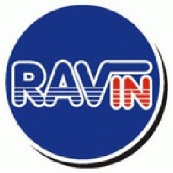 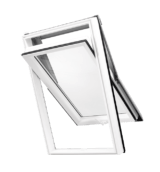 Zamawiający:	Nr zamówienia: Data zamówienia:	Termin realizacji:	(czytelny podpis zamawiającego)Nr paczkiSzerokość roletySzerokość roletyWysokość (H) (mm)Ilość (szt.)Symbol tkaninySprężynaKolor mechanizmuNr paczkicałkowita (mm)samej tkaniny (S) (mm)Wysokość (H) (mm)Ilość (szt.)Symbol tkaninySprężynabiałyUwagi122345678